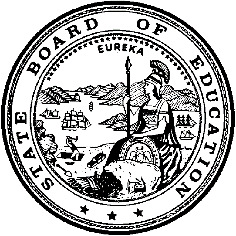 California Department of EducationExecutive OfficeSBE-005 (REV. 1/2018)General WaiverCalifornia State Board of Education
May 2020 Agenda
Item #W-08SubjectRequest by River Delta Joint Unified School District to waive California Education Code Section 5020, which requires an election to adopt one of the alternative methods of electing governing board members in Section 5030.Waiver Number25-2-2020Type of ActionAction, ConsentSummary of the Issue(s)Pursuant to California Education Code (EC) sections 5019 and 5020, a school district may adopt one of the alternative methods of electing governing board members listed in EC Section 5030 if the action is approved by both the County Committee on School District Organization (County Committee) and voters at a districtwide election. The River Delta Joint Unified School District (JUSD), under the jurisdiction of the Sacramento County Superintendent of Schools, currently uses trustee areas to establish eligibility for board membership but allows all voters in the district to vote for every board member, regardless of trustee area. Approval of the waiver request will allow the River Delta JUSD to change to an election method whereby board members residing in each trustee area will be elected only by the voters of that particular trustee area. The change will become effective upon review and approval by the Sacramento County Committee and will not be required to be submitted to the voters of the district. Authority for WaiverEC Section 33050RecommendationApproval:  YesApproval with conditions:  NoDenial:  NoSummary of Key IssuesThe River Delta JUSD is divided into five trustee areas, with one governing board member residing within each trustee area. Although this trustee area residency requirement exists for board members, voters from across the entire district participate in elections for each board member. Concerns with this method of election were raised by district residents during the district’s 2019 process to redraw trustee-area boundaries. The River Delta JUSD is a geographically large district that serves numerous rural communities in three counties: Sacramento, Solano, and Yolo. Members of these communities expressed a number of concerns including: (1) their lack of familiarity with board members outside their community and (2) confusion when they are asked to vote for unfamiliar candidates.In response to these community concerns, the River Delta JUSD is requesting that the Sacramento County Committee approve an election method whereby a district governing board member be elected only by voters of the trustee area within which the board member resides. Sacramento County Committee approval would constitute an order of election pursuant to EC Section 5020. SBE approval of the waiver request will eliminate this election requirement and resultant district costs for the election. The California Department of Education (CDE) has reviewed the waiver request and has determined that there was no significant opposition to the waiver at the public hearing held by the governing board. The CDE also has determined that none of the findings specified in EC Section 33051, which authorize denial of a waiver, exist. Thus, the CDE recommends the State Board of Education (SBE) approve the request by the River Delta JUSD to waive EC Section 5020, which requires a districtwide election to adopt one of the alternative methods of electing governing board members listed in EC Section 5030.Demographic Information: The River Delta JUSD has a student population of 1,936 and is located in rural areas of Sacramento, Solano, and Yolo counties.Because this is a general waiver, if the SBE decides to deny the waiver, it must cite one of the seven reasons in EC 33051(a), available at http://leginfo.legislature.ca.gov/faces/codes_displaySection.xhtml?lawCode=EDC&sectionNum=33051.Summary of Previous State Board of Education Discussion and ActionThe SBE has approved over 200 waiver requests to eliminate the election to establish a by-trustee-area method of election—establishment of a by-trustee-area method of election includes adoption of one of the alternative methods of electing governing board members listed in EC Section 5030. Fiscal Analysis (as appropriate)Approval of the waiver request will not have fiscal effects on any local or state agency. Disapproval of the request may result in election costs for the River Delta JUSD.Attachment(s)Attachment 1:  Summary Table (1 page)Attachment 2:  River Delta Joint Unified School District General Waiver Request 25-2-2020 (2 pages). (Original waiver request is signed and on file in the Waiver Office.) Attachment 1: Summary TableCalifornia Education Code Section 5020Created by California Department of Education
March 2020Attachment 2:
River Delta Joint Unified School District
General Waiver Request 25-2-2020California Department of EducationWAIVER SUBMISSION - GeneralCD Code: 3467413Waiver Number: 25-2-2020Active Year: 2020Date In: 2/28/2020 3:41:30 PMLocal Education Agency: River Delta Joint UnifiedAddress: 445 Montezuma St.Rio Vista, CA 94571Start: 3/30/2020End: 3/28/2022Waiver Renewal: NoWaiver Topic: School District ReorganizationEd Code Title: Election of Governing Board Ed Code Section: 5020Ed Code Authority: 33050Education Code or CCR to Waive: 5020.  (a) The resolution of the county committee approving a proposal to establish and adopt one of the alternative methods of electing governing board members specified in Section 5030, and [the proposal shall be presented to the electors of the district not later than the next succeeding election for members of the governing board.]Outcome Rationale: River Delta Unified School District (RDUSD)  is located in three counties: Yolo, Sacramento and Solano County. We serve 11 rural communities that are all distinct in demographics. RDUSD is approximately 500 square miles, 50 square miles in length. Currently we have a Hybrid At-Large Election Method with approved Trustee Area boundary changes in 2019. The request came up while we were finalizing the approval of the boundary changes.  Our community members explained that the high percentage of low socio-economic families served in all communities are limited in transportation methods and, therefore, access and connection with Board of Trustees outside of their area boundaries is virtually non-existent. Our parents and community members are extremely familiar with the candidates from their area and prefer to communicate and support only those within their area. The majority of voters are confused when they receive a ballot that includes candidates from other areas because they are not familiar with those individuals.  Candidates for our Board of Trustees representing each of the areas take pride in support the distinct academic needs of the demographic groups in each area.  Student Population: 1936City Type: RuralPublic Hearing Date: 1/14/2020Public Hearing Advertised: Public Hearing Notices were posted on the District's website, and at the District Office; emailed to the District's school sites and local libraries.Local Board Approval Date: 1/14/2020Community Council Reviewed By: District English Learner Advisory CommitteeCommunity Council Reviewed Date: 2/26/2020Community Council Objection: NoCommunity Council Objection Explanation: Audit Penalty Yes or No: NoCategorical Program Monitoring: NoSubmitted by: Ms. Katherine WrightPosition: SuperintendentE-mail: kwright@rdusd.orgTelephone: 707-374-1700 x1712Fax: 707-374-2995Bargaining Unit Date: 11/13/2019
Name: California School Employees Association
Representative: Mary Weathers
Title: President
Phone: 916-744-1714
Position: SupportBargaining Unit Date: 12/17/2019
Name: River Delta Unified Teachers Association
Representative: William Hodges
Title: President
Phone: 916-744-1714
Position: SupportWaiver NumberDistrictPeriod of RequestBargaining Unit Representatives ConsultedPublic Hearing and Board DateAdvisory Committee Position25-2-2020River Delta Joint Unified School DistrictRequested:
March 30, 2020,
to
March 28, 2022Recommended: 
March 30, 2020,
to
March 28, 2022River Delta Unified Teachers Association,
William Hodges, President
12/17/2019
SupportCalifornia School Employees Association,
Mary Weathers, President
11/13/2019
SupportJanuary 14, 2020District English Learner Advisory Committee (2/26/2020)
No objections